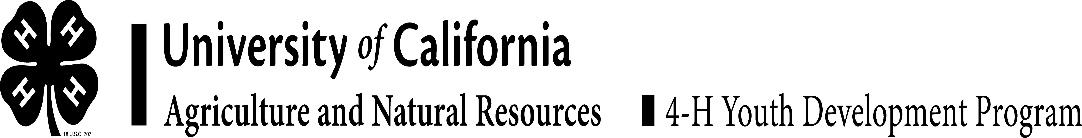 San Benito County 4-H Council AgendaNovember 25, 20197:00 PM   Veterans BuildingCall Meeting to Order 				Danielle NinoFlag Salute and 4-H Pledge 			Additions to the AgendaMinutes (previous meeting) 			Emma Kelly Correspondence					Emma Kelly Treasurer’s Report					Frank BarraganClub, All Star Reports:Ausaymas	Bitterwater		Cienega	Fairview 	Lone TreePaicines Clover  Pacheco	        	San Juan 	Santa Ana 	Sunnyslope	Union           All StarYouth PresentationsDavid Nino  Emerald Star Project – Wrap UpCommittee ReportsI & R – Poster Contest			Danielle Ninob.  Pancake Breakfast 			Aileen Ehn – Fairview 4-Hc. County Presentation Day		Emily Whitely   Staff Reports 					Julie KatawiczYouth Summit Conference – January 8th meeting at 6:30 pm & BusDisneyland Educational Event – Deadline January 31st4-H Participation Guidelines Review – New Committee   Old Businessa. Awards Night & Holiday Dinner Event		All Starsb. We Love 4-H 					Danielle Nino  New Businessa.Announcements  a. November 26th – 29th – office closed for Thanksgiving Holidayb. December 1st – Achievement & Holiday Dinner – Veterans Building c. December 6th-  KSBW Share the Holiday eventd. December 7th - Breakfast with Santae. December 23rd – January 3rd – Office is closed for Holidaysf.  December 31st – Deadline for livestock enrollment in 4-H onlineg. January 8th – Youth Summit Conference Meeting – 6:30 pm Veteran’s Hall- Rm 204h. February 19th – Deadline to register for County Presentation Dayi. February 29th – Tentative date County Presentation Day No December Council Meeting Next Council Meeting January 20, 2020 at 7:00 PMHappy Holiday’s 